                                              I. План-схемы ОУ.План-схема района расположения МБОУ казачьей СШ №22 имени кавалера Ордена Мужества А. Морозова,пути движения транспортных средств и детей (учеников)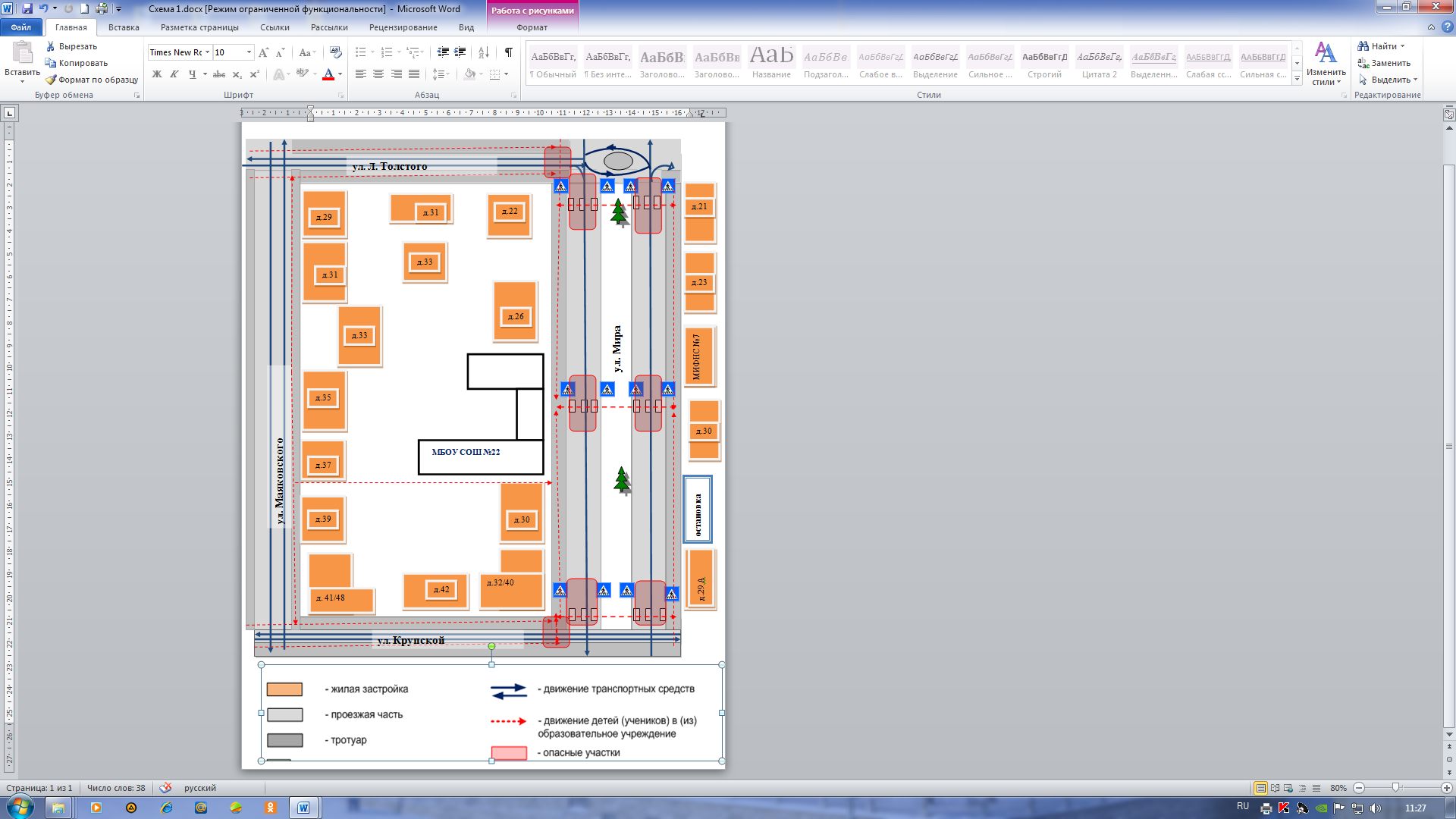 